导师简介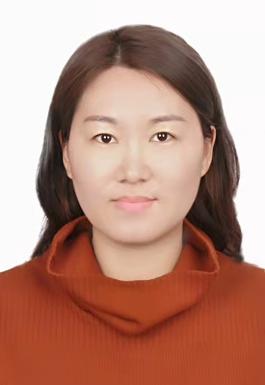 姓名向丽性别女学历研究生职称副研究员导师类别硕士生导师所属部门青蒿素研究中心研究方向中药资源学电子邮箱lxiang@icmm.ac.cn导师简介毕业于中国医学科学院北京协和医学院，获生药学专业博士学位，主要从事药用植物资源学、分子鉴定、品种选育、全基因组等方面的研究。先后主持或参与多项国家级中医药项目，包括重大新药创制、国家自然科学青年科学基金、公益性行业科研专项、国家科技计划等。发表论文50余篇，参与出版专著5部，申请发明专利5项；培育黄花蒿、枸杞、紫苏、花椒等药用植物新品种7个。参与获得省部级奖励1项，协会科学技术奖1等奖3项。培养硕士研究生6名，博士研究生2名。毕业于中国医学科学院北京协和医学院，获生药学专业博士学位，主要从事药用植物资源学、分子鉴定、品种选育、全基因组等方面的研究。先后主持或参与多项国家级中医药项目，包括重大新药创制、国家自然科学青年科学基金、公益性行业科研专项、国家科技计划等。发表论文50余篇，参与出版专著5部，申请发明专利5项；培育黄花蒿、枸杞、紫苏、花椒等药用植物新品种7个。参与获得省部级奖励1项，协会科学技术奖1等奖3项。培养硕士研究生6名，博士研究生2名。毕业于中国医学科学院北京协和医学院，获生药学专业博士学位，主要从事药用植物资源学、分子鉴定、品种选育、全基因组等方面的研究。先后主持或参与多项国家级中医药项目，包括重大新药创制、国家自然科学青年科学基金、公益性行业科研专项、国家科技计划等。发表论文50余篇，参与出版专著5部，申请发明专利5项；培育黄花蒿、枸杞、紫苏、花椒等药用植物新品种7个。参与获得省部级奖励1项，协会科学技术奖1等奖3项。培养硕士研究生6名，博士研究生2名。毕业于中国医学科学院北京协和医学院，获生药学专业博士学位，主要从事药用植物资源学、分子鉴定、品种选育、全基因组等方面的研究。先后主持或参与多项国家级中医药项目，包括重大新药创制、国家自然科学青年科学基金、公益性行业科研专项、国家科技计划等。发表论文50余篇，参与出版专著5部，申请发明专利5项；培育黄花蒿、枸杞、紫苏、花椒等药用植物新品种7个。参与获得省部级奖励1项，协会科学技术奖1等奖3项。培养硕士研究生6名，博士研究生2名。